 ROTINA DO TRABALHO PEDAGÓGICO (BERÇÁRIO I-B) - Profª JOYCE - Data: 14/12 a 18/12 de 2020E.M.E.I. “Emily de Oliveira Silva”ATIVIDADE DOMICILIARSEGUNDA-FEIRATERÇA-FEIRAQUARTA-FEIRAQUINTA-FEIRASEXTA-FEIRA*** BERÇÁRIO I-B* HISTÓRIA: OS MELHORES VÍDEOS DE NATALHTTPS://youtu.be/cdqsg8rctwo(VOU POSTAR NO GRUPO)*ATIVIDADE: DESCASCANDO*MATERIAIS:- OVOS COZIDOS.*DESENVOLVIMENTO:- COZINHE ALGUNS OVOS.LAVE A MÃO DO BEBÊ, DÊ PARA ELE TIRAR A CASCA. SE ELE TIVER DIFICULDADE, COMECE A TIRAR A CASCA E PEÇA PARA ELE CONTINUAR.TOME CUIDADO PARA A CRIANÇA NÃO COLOCAR AS CASCAS NA BOCA.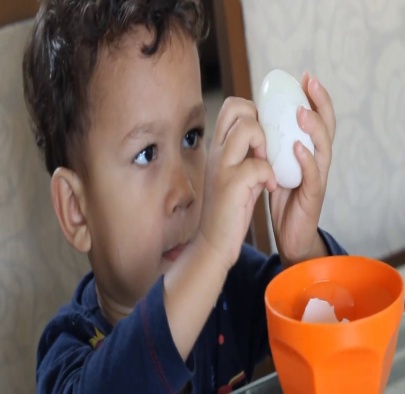 *** BERÇÁRIO I-B* VÍDEO: * CASTELO RÁ TIM BUM RATINHO - MEU PÉ MEU QUERIDO PÉ HTTPS://youtu.be/JovcPhnys2Q(VOU POSTAR NO GRUPO)*ATIVIDADE: BANHO  *MATERIAIS: - UMA FOLHA DE REVISTA OU CADERNO VELHO. *DESENVOLVIMENTO: - ENTREGUE A FOLHA PARA O BEBÊ E PEÇA PARA QUE ELE A AMASSE (AMASSE UMA COMO EXEMPLO), DEPOIS COLOQUE O VÍDEO DA MÚSICA ACIMA, E FINJA QUE A FOLHA AMASSADA É UMA ESPONJA DE BANHO, E LAVE AS PARTES DO CORPO COMO FALA NA MÚSICA. QUANDO TERMINAR A MÚSICA, INDIQUE AS PARTES DO CORPO E PEÇA PARA A CRIANÇA NOMEAR.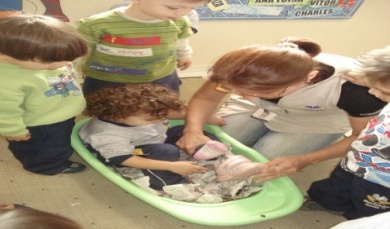 *** BERÇÁRIO I-B* BANHO DE SOL *OBJETIVO: OBSERVAR E APRECIAR OS FENÔMENOS DA NATUREZA. A ATIVIDADE DEVE SER REALIZADA ANTES DAS 10 h DA MANHÃ OU APÓS AS 16 h DA TARDE. *MATERIAIS: -BRINQUEDOS DIVERSOS *DESENVOLVIMENTO: ORGANIZE UM ESPAÇO ONDE BATA SOL EM UM DOS HORÁRIOS INDICADOS ACIMA. DISPONIBILIZE PARA CRIANÇA BRINQUEDOS QUE ELA GOSTE E DEIXE A BRINCAR LIVREMENTE.ATENÇÃO: HOJE É O DIA DA ENTREGA DA LEMBRANCINHA DE NATAL A PARTIR DAS 13HS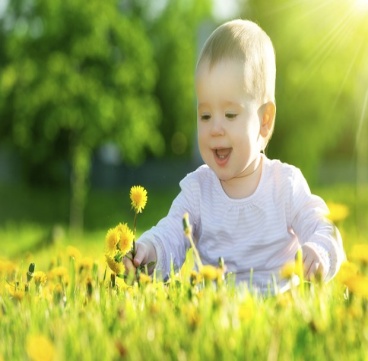 *** BERÇÁRIO I-B*MÚSICA: HISTÓRIA DO PAPAI NOEL HTTPS://youtu.be/_eqbbu-Vtdg (VOU POSTAR NO GRUPO)*ATIVIDADE: PAPAI NOEL COM AS MÃOS*MATERIAIS: - TINTA VERMELHA E BRANCA. SE NÃO TIVER PODE USAS LÁPIS DE COR;- PAPEL.*DESENVOLVIMENTO: - DEPOIS DE OUVIR A MÚSICA DO PAPAI NOEL COM A CRIANÇA, PASSE A TINTA NA MÃO DELA CONFORME A FIGURA ABAIXO E CARIMBE NA FOLHA. - SE VOCÊ NÃO TIVER TINTA GUACHE DESENHE UM PAPAI NOEL USANDO O CONTORNO DA MÃO DA CRIANÇA E DÊ O LÁPIS PARA ELA PINTAR.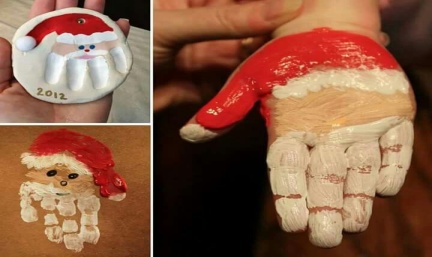 *** BERÇÁRIO I-BVÍDEO GRAVADO PELA PROFESSORA: TOTÓ E OTTOHTTPS://youtu.be/pMLymNfSYlo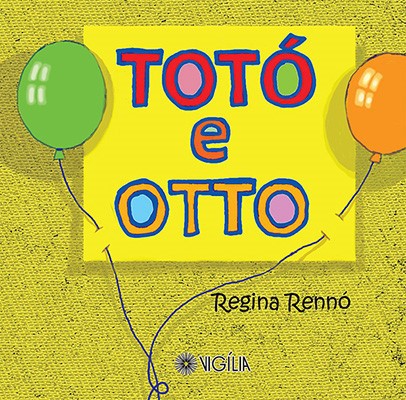 *****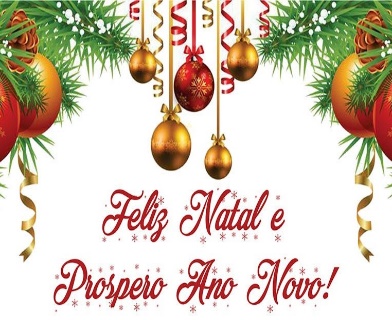 